Solano Commission for Women and GirlsVirtual MeetingSeptember 16, 2021 6:00 PMCALL TO ORDER & ROLL CALL		The meeting was called to order by Chair Laura Petty at 6:05 pm  Members PresentMary Henderson		Solano County, District 1Ana Petero			Solano County, District 2Jennifer Hamilton		Solano County, District 4Laura Petty			Solano County, District 5Gayle Vaughan		City of BeniciaPat Nicodemus		City of DixonDr. Rechelle Nettles		City of FairfieldKay Kelley			City of Rio VistaDoriss Panduro		Member at Large Tiffáni Thomas 		City of SuisunEdith Thomas			City of VacavilleElease Cheek			City of VallejoAndrea Lemos			Solano County Office of EducationSakina Ali			Youth Member at LargeJuliana Biggs		           	Youth Member at LargeMembers AbsentSabine Goerke-Shrode	Solano County, District 3Akon Walker			Member at LargeGuestsSidone Seltzer: (Benicia)Jeanie White (Vacaville)Jan Babb ( Dixon) Marbeya Ellis (Vacaville) Dr. Francis McCulloughCOMMENTS FROM THE PUBLIC/BOARD MEMBER  	1. Approval of the Exec. Board Minutes Commissioner Ali moved and Commissioner Hamilton seconded that those on the Exec. Board approve the minutes of their last meeting.  Motion passed unanimously. 2. Additions/Deletions to the Agenda, Approval of the Agenda There were no additions or deletions to the Agenda, but Chair Petty suggested a change in order of several items on the agenda for expediency’s sake. Commissioner Petero moved and Commissioner  Kelley seconded that the Agenda be approved with the changes suggested.  Motion passed unanimously. 3.  Approval of the August 19, 2021 SCWG Meeting Minutes Commissioner Hamilton moved and Commissioner Ali seconded that we approve the Minutes from our August 19, 2021 meeting. Motion passed unanimously.REGULAR CALENDAR 1. Chair Petty welcomed our new Commissioner Mary Henderson who has recently been appointed by Supervisor Erin Hannigan.  Commissioner Henderson described her background including being a Pediatric Nurse at Children’s Hospital for 20 years.2.  Membership Committee Recommendation & Voting for Executive Board and New Commissioners Commissioner Kelley explained the voting procedures for electing a new slate of officers and new members-at-large commissioners. The slate of officers was elected unanimously by the 15 Commissioners present.  The new officers will take office in October, 2021.  They are:		Chair: Edith Thomas			Vice-Chair: Tiffáni Thomas			Secretary: Dr. Rechelle Nettles			Treasurer: Pat NicodemusCommissioner Kelley presented Sidonie Seltzer for election as a youth member-at-large and Sullina Sanchez as adult member-at-large. Both were elected by a strong majority and welcomed onto the Commission. 	3. A Look at Some of Our Accomplishments in 2021 Chair Petty presented a slide show of the Commission’s accomplishments by month. It included adding new Commissioners, prioritizing topics and programs, taking Equity Training, and showing the results of each working group’s activities for a year.The link for the complete slide show is here:  Sept 2020 to Sept 2021.pptx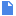 4.  Treasurer’s Financial Report Commissioner Ali reported that our  previous balance was  $2198.85. We made a $460 payment to Kourtney Yamada for Social Media Upkeep, leaving a current balance $1738.85.	5.  Working Group Reports & Reimagining Chair Petty asked each of the working group leaders to report about how they would like to continue: as separate groups with specific goals or as an integrated part of the Commission with each Commissioner working on tasks. Commissioner Edith Thomas thought that the Poverty, Housing, and Food Insecurity group might need to be reimaged since the issues they cover are so large. Commissioner Tiffani Thomas and others felt that the Maternity/Infant Health group has been quite successful and should continue as an autonomous work group.Commissioner Vaughan reflected the mixed feelings of the Violence Against Women team, not coming to consensus on how to proceed.Chair Petty discussed the success of the Period Product Project, but thought it should be Commission-wide to continue on-going services. She also mentioned the need for a committee to continue the Women in Leadership program in March.Discussion continued and consensus was reached that we should discuss this again in October when all of the new members are present with voting rights. Dr. Francis McCullough encouraged us to continue with work groups and keeping the Commission as a whole involved. She suggested that we devote an hour of each meeting to work group discussions.  She also suggested that we might want to use a facilitator to assist us in determining our priorities. 	6.  Agenda Items for October, 2021 MeetingBefore going on to discuss agenda items, Dr. Francis McCullough and various Commissioners thanked Chair Petty for her excellent leadership and mentoring of others, noting how much we were able to accomplish with the newly developed structure of working groups.  Chair Petty went on to welcome our newly elected members to the group and reviewed where we are in regards to the appointments of other new members.There was a question and discussion about when the Commission will return to live meetings instead of zoom ones. Commissioner Hamilton has reserved a large room for us indefinitely for  third Thursdays of the month, so we could return once it’s considered safe.  The decision to do so remains fluid. Commissioners Ali and Panduro expressed their gratitude to all of the members of the Commission for their advice, educational experience, and comradery. Agenda Items for October	-Approval of Agenda	-Approval of Minutes	-Comments from the board	- Treasurer’s Report	-Membership Report	- Reimaging Working Groups, part 2	ADJOURN 	Chair Petty adjourned the meeting at 7:30 pm.